By law, this form must be filed with the Court within seven (7) business days after the Court issues an order to relinquish firearms and/or ammunition pursuant to C.R.S. § 18-1-1001(9)(e)(II).I,	declare under oath as follows:	By checking this box, I am acknowledging I did not possess a firearm at the time the order to relinquish firearms was issued.	By checking this box, I am acknowledging I possessed a firearm at the time of the qualifying incident giving rise to the duty to relinquish the firearm, but sold or transferred the firearm to a private party prior to the Court’s order to relinquish firearms.You must acquire a written receipt and signed declaration that complies with C.R.S. § 18-1- 1001(9)(h)(I)(A) and file it along with this affidavit within seven (7) business days of the Court’s order to relinquish firearms and/or ammunition.	By checking this box, I am acknowledging that there is/are	(number of) firearm(s) in my immediate possession or control or subject to my immediate possession or control.The make, model, and location of each firearm is as follows:If the above firearm(s) remain in your immediate possession or control, provide the reason below: 	.By checking this box, I am acknowledging I am filling in the blanks and not changing anything else on the form.By checking this box, I am acknowledging that I have made a change to the original content.Verified SignatureI declare under penalty of perjury under the law of Colorado that the foregoing is true and correct.Executed on the	day of	,	, at(date)	(month)	(year) 	,	 	_.(city or other location,	and state or country)Print Name:  	Signature:  	Attorney Signature:  	(If any)	(date)Court	District	CountyColorado County:  	Court Address:  	    Court Use Only	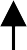 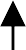 The People of the State of Colorado v.Defendant:  	    Court Use Only	My Name:  		 Address:			 Phone	Fax:  		Email:	Atty. Reg.#:  	CaseNumber:  	Division:	 Courtroom:  	Affidavit of Relinquishment of Firearms and/or Ammunition(Criminal Mandatory Protection Order)Affidavit of Relinquishment of Firearms and/or Ammunition(Criminal Mandatory Protection Order)MAKEMODELLOCATION